Rzeczpospolita	oznaczenie organu Polska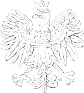 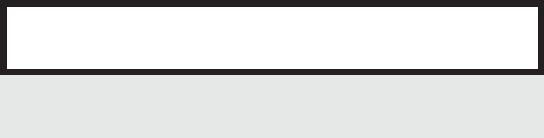 Wniosek o wydanie dowodu osobistego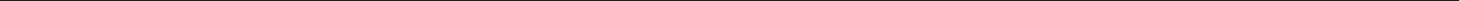 Instrukcja wypełniania w 3 krokach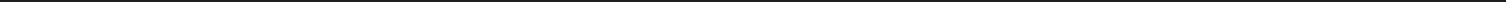 Pola wyboru zaznaczaj  lub 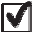 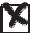 Wypełniaj kolorem czarnym lub niebieskimDane osoby, która ma otrzymać dowód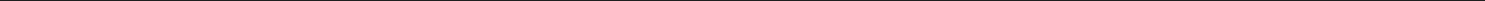 Numer PESELImię (imiona)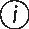 Nazwisko Nazwisko rodoweData urodzeniaMiejsce urodzeniaObywatelstwoPłećkobietamężczyznaImię ojca (pierwsze) Imię matki (pierwsze) Nazwisko rodowe matkiDane rodziców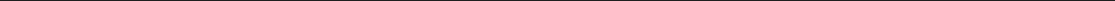 Dane kontaktowe wnioskodawcyWpisz poniżej adres do korespondencji:UlicaNumer domu	Numer lokaluKod pocztowy	–MiejscowośćNumer telefonuAdres poczty elektronicznejWniosek o wydanie dowodu osobistego	strona	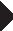 Adres skrzynki ePUAPWypełnij, jeśli chcesz otrzymać potwierdzenie złożenia wniosku w formie dokumentu elektronicznego.Powód ubiegania się o wydanie dowoduzmiana danych zawartych w dowodzie upływ terminu ważności dowodu upływ terminu zawieszenia dowodu utrata dowoduzmiana wizerunku twarzy uszkodzenie dowodubrak możliwości identyfikacji i uwierzytelnienia lub złożenia podpisu osobistego brak certyfikatu identyfikacji i uwierzytelnienia lub certyfikatu podpisu osobistego kradzież tożsamościwymiana dowodu bez odcisków palców reklamacja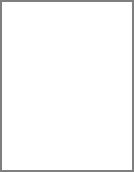 innyFotografia osoby, która ma otrzymać dowódDo wniosku dołącz jedną fotografię.Certyfikat podpisu osobistego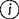 Podpis osobisty umożliwi ci elektroniczne załatwianie spraw urzędowych. Przy jego użyciu możesz też załatwiać elektronicznie inne sprawy, jeśli zgodzi się na to druga strona.Oświadczenie, podpisJestem świadomy/świadoma odpowiedzialności karnej za złożenie fałszywego oświadczenia. Potwierdzam, że dane wymienione w pkt 1 i 3 są prawdziwe.Miejscowość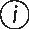 Data–	–dd‐mm‐rrrrSkłada osoba, która ukończyła 12 lat _ podpis nie może dotykać ani przecinać ramki.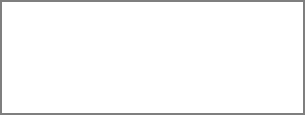 Własnoręczny czytelny podpis wnioskodawcy	Własnoręczny podpis osoby ubiegającej się o wydanie dowodu osobistegoWniosek o wydanie dowodu osobistego	strona